- Retain (R) aufbewahren-	- Submit (S) zustellen- 	- ( x ) Defined by Pierburg / von Pierburg festzulegen-Requirement list for Sampling of Purchasing PartsAnforderungsliste zur Bemusterung von ZukaufteilenSupplier [Name/No.]:Lieferant [Name/Nr.]:Production Location:Produktionsort:Part Name:Teilebenennung:Material-No.:Material-Nr.:Document-No.:Dokument-Nr.:Index/Date/Rev.No.:Index/Datum/Änd.Nr.:Submission Level / VorlagestufeSubmission Level / Vorlagestufe12345Remarks / Bemerkungen	Requirement / Forderung	Requirement / Forderung	Requirement / Forderung0Requirementlist / AnforderungslisteRequirementlist / AnforderungslisteRSSxR1.1Design Record / Designaufzeichnung
  -  Drawing ● Specification / Zeichnung ● SpezifikationDesign Record / Designaufzeichnung
  -  Drawing ● Specification / Zeichnung ● SpezifikationRSSxR1.2IMDS- Entry / IMDS- EintragIMDS- Entry / IMDS- EintragRSSxR2Engineering Change Documents / 
Dokumente technische Änderungen if applicable /
 falls zutreffendRSSxR3Customer Engineering approval /
Techn. Kundenfreigabe if applicable /
 falls zutreffendRRSxR4Design- / Konstruktions- FMEA if applicable /
 falls zutreffendRRSxR5Process Flow Chart / ProzessablaufdiagrammProcess Flow Chart / ProzessablaufdiagrammRRSxR6Process- / Prozess- FMEAProcess- / Prozess- FMEARRSxR7Control Plan / ProduktionslenkungsplanControl Plan / ProduktionslenkungsplanRRSxR8Measurement System Analysis / MesssystemanalyseMeasurement System Analysis / MesssystemanalyseRRSxR9Dimensional Results / Ergebnisse MassprüfungDimensional Results / Ergebnisse MassprüfungRSSxR10Material, Performance Test Results / 
Werkstoff-, Funktions- PrüfergebnisseMaterial, Performance Test Results / 
Werkstoff-, Funktions- PrüfergebnisseRSSxR11Initial Process Studies / Prozessfähigkeitsuntersuchung
[Pierburg - form 3 / - Formblatt 3]Initial Process Studies / Prozessfähigkeitsuntersuchung
[Pierburg - form 3 / - Formblatt 3]RRSxR12Qualified Laboratory Documentation / 
Dokumentation der Laborqualifizierung if applicable /
 falls zutreffendRSSxR13Appearance Approval Report / 
Freigabe über Erscheinungsbild if applicable /
 falls zutreffendSSSxR14Sample Production Parts / Fertigung PPAP -TeileSample Production Parts / Fertigung PPAP -TeileRSSxR15Master Sample / ReferenzmusterMaster Sample / ReferenzmusterRRRxR16Checking Aids / spez. PrüfmittelChecking Aids / spez. PrüfmittelRRRxR17Pierburg specific Requirements / 
Pierburg spezifische ForderungenPierburg specific Requirements / 
Pierburg spezifische Forderungen17.1Feasibility Evaluation / HerstellbarkeitsbewertungFeasibility Evaluation / HerstellbarkeitsbewertungRRSxR17.2Product Lifetime Record / TeilelebenslaufProduct Lifetime Record / TeilelebenslaufRRRxR17.3ppm-Agreement / ppm-Vereinbarungppm-Agreement / ppm-VereinbarungRRSxR17.4Specification of Packaging / Festlegung der VerpackungSpecification of Packaging / Festlegung der VerpackungRRSxR17.5Others (e.g. Directed Buy, Customer Release, CQI-xx, etc.)
Andere (z.B. Kaufanweisung, Kundenfreigabe, CQI-xx, etc.)Others (e.g. Directed Buy, Customer Release, CQI-xx, etc.)
Andere (z.B. Kaufanweisung, Kundenfreigabe, CQI-xx, etc.)xxxxx18PSW Cover sheet / DeckblattPSW Cover sheet / DeckblattSSSSRDate:
Datum:Approved Signatory:
Unterschriftsberechtigter:QM # QM # Date:
Datum:Approved Signatory:
Unterschriftsberechtigter:Approved / FreiDate:
Datum:Pierburg Quality:
Pierburg Qualität:Cond.Approved / Frei mit AuflageDate:
Datum:Pierburg Quality:
Pierburg Qualität:Rejected / Abgelehnt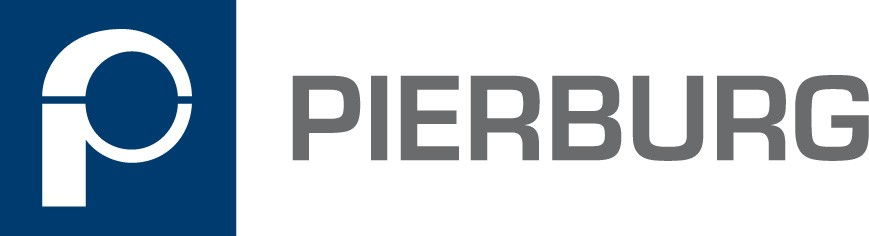 